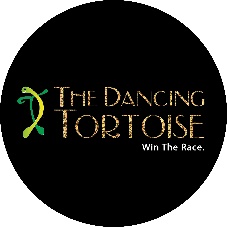 Application formCandidate evaluationWe hereby declare our interest in participating in the Festival held at Kerala, by Samudra Arts International . We have read and understood the Rules and Regulations for participation.Signature with Date:    FOR OFFICE USE ONLY Non- refundable Registration Fees to be paid by each participant INR. 500/-( Indian Rupees Five Hundred pnly)PAID BY :…………………………………………………………………………………..DATE………………………………………….                                                                                                                                        TREASURER/ SECRETARY SD/-NAME OF APPLICANT / GROUPNAME OF GURUCONTACT PERSONADDRESSTELEPHONE/MOBILEE-MAILTITLE OF PERFORMANCELANGUAGECONCEIVED BYCHOREOGRAPHED BYNUMBER OF PARTICIPANTSMALES(AGE)FEMALES(AGE)KIND OF PERFORMANCE GROUP/SOLO/TRIODURATION OF PERFORMANCE